Załącznik nr 17do ogłoszenia otwartego konkursu ofert na realizację zadań w 2019 r.(druki do zadania 2.2.: Rozwój kultury fizycznej)																Zad. 2.2 zał. 1 B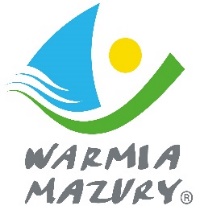 Wykaz dyscyplin podlegających dofinansowaniu w kategorii wiekowej Junior Młodszy wraz z zasadami dofinansowania udziału reprezentantów województwa w rywalizacji sportowejw 2019 r. B. OGÓLNOPOLSKA OLIMPIADA MŁODZIEŻY/MISTRZOSTWA POLSKI JUNIORÓW MŁODSZYCH - OOM/MP JMłL.p.DyscyplinaPoziom rozgrywek / rodzaj dofinansowaniaPoziom rozgrywek / rodzaj dofinansowaniaPoziom rozgrywek / rodzaj dofinansowaniaPoziom rozgrywek / rodzaj dofinansowaniaUwagiL.p.DyscyplinaOOMOOMMP JMłMP JMł1.Np. baseballNp. Finał makroregionalnyNp. przejazd Np. Finał makroregionalnyNp. przejazd 2.Np. gimnastyka sportowa 3.Np. piłka siatkowa plażowa K4.Np. piłka siatkowa plażowa M5.6.7.